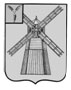 АДМИНИСТРАЦИЯ ПИТЕРСКОГО МУНИЦИПАЛЬНОГО РАЙОНА САРАТОВСКОЙ ОБЛАСТИР А С П О Р Я Ж Е Н И Еот 05 июля 2022 года №72-рс. ПитеркаО введении режима чрезвычайной ситуации на территории Нивского муниципального образования Питерского муниципального районаВ соответствии с Федеральным законом от 21 декабря 1994 года №68-ФЗ «О защите населения и территорий от чрезвычайных ситуаций природного и техногенного характера», постановлением Правительства Российской Федерации от 30 декабря 2003 года №794 «О единой государственной системе предупреждения и ликвидации чрезвычайных ситуаций», постановлением Правительства Саратовской области от 7 ноября 2005 года №381-П «О Саратовской территориальной подсистеме единой государственной системы предупреждения и ликвидации чрезвычайных ситуаций» (далее - СТП РСЧС), в целях оперативного реагирования на возможные чрезвычайные ситуации, связанные с прохождением комплекса неблагоприятных метеорологических явлений, руководствуясь Уставом Питерского  муниципального района: Установить режим чрезвычайной ситуации для органов управления и сил муниципального звена СТП РСЧС с 05 июля 2022 года. Границы зоны действия режима чрезвычайной ситуации определить в пределах территории Нивского муниципального образования Питерского муниципального района. Перевести органы управления, силы и средства территориальной подсистемы РСЧС Питерского муниципального района в режим функционирования «чрезвычайная ситуация». Организовать круглосуточное дежурство дежурных диспетчерских служб территориальной подсистемы РСЧС.Рекомендовать главе Нивского муниципального образования:обеспечить готовность сил и средств, привлекаемых для ликвидации последствий чрезвычайной ситуации и организации первоочередного жизнеобеспечения населения;организовать мониторинг складывающийся обстановки;- организовать информирование населения о возникновении чрезвычайной ситуации.Рекомендовать руководителям районных служб территориальной подсистемы РСЧС Питерского муниципального района уточнить расчеты сил и средств ТП РСЧС, необходимых для проведения мероприятий по ликвидации чрезвычайной ситуации.Координацию мероприятий, проводимых органами управления и силами ТП РСЧС возложить на комиссию по предупреждению и ликвидации чрезвычайных ситуаций и обеспечению пожарной безопасности администрации Питерского муниципального района.Признать утратившим силу распоряжение администрации Питерского муниципального района от 28 июня 2022 года №69-р «О внесении дополнений в распоряжение администрации питерского муниципального района от 27 марта 2020 года №56-р».9. Настоящее распоряжение опубликовать на официальном сайте администрации Питерского муниципального района Саратовской области в сети Интернет: http://питерка.рф/.10. Контроль за исполнением настоящего распоряжения возложить на первого заместителя главы администрации муниципального районаГлава муниципального района                                                             А.А. Рябов